Karta Dużej Rodziny
(benefity oraz partnerzy)Ciesz się z bezpłatnych usług w Parku Wodnym i Lodowisku Redzikowo w ramach programów społecznych! Z jakich usług możesz skorzystać?Mieszkaniec Gminy Słupsk, który posiada aktualną Gminną Kartę Dużej Rodziny 3+ może otrzymać karnet i bezpłatnie skorzystać z usług dostępnych w obiektach Ośrodka Sportu i Rekreacji Gminy Słupsk:Park Wodny Redzikowo – baseny, sauny, sala zabaw (z wyłączeniem kręgielni),Lodowisko Redzikowo – lodowiska (w sezonie zimowym).Posiadacz Gminnej Karty Dużej Rodziny 3+ otrzymuje karnet wartości 260 zł/osobę,Karnety wydaje Centrum Usług Społecznych Gminy Słupsk z siedzibą w Słupsku przy ulicy Obrońców Wybrzeża 2.Ważne:każdego roku karnet jest zasilany kwotą zgodnie z rodzajem kartypo wykorzystaniu wartości karnetu, Mieszkaniec może nadal korzystać z usług Parku Wodnego Redzikowo i Lodowiska Redzikowo odpłatnie, zgodnie z cennikiem ogólnym obiektów.Nie masz Gminnej Karty Dużej Rodziny 3+ a ci przysługuje?Operatorem programów jest Centrum Usług Społecznych Gminy Słupsk z siedzibą przy ulicy Obrońców Wybrzeża 2 w Słupsku. Wniosek o wydanie karty należy pobrać i złożyć w CUS Gminy Słupsk (wnioski są dostępne również w Parku Wodnym Redzikowo).​​​​​​​
Kartę Dużej Rodziny 3+ może otrzymać rodzina lub rodzic posiadający co najmniej troje dzieci, w tym nie mniej niż jedno w wieku do 25 r.ż. uczące się.Bezpłatna krioterapia dla Mieszkańców!Mieszkańcom Gminy Słupsk, w ramach programu „Wykorzystanie krioterapii w profilaktyce zdrowotnej i terapii mieszkańców Gminy Słupsk”, przysługują bezpłatne zabiegi w kabinie krioterapii. Zabiegi realizuje Park Wodny Redzikowo, a wnioski można pobrać w recepcjach parku lub w Centrum Usług Społecznych Gminy Słupsk.Kryteria wiekowe:osoby do 40 r.ż. korzystają z krioterapii, pod warunkiem, że przedstawią zaświadczenie lekarskie potwierdzające, że istnieją wskazania do krioterapii.osoby 40+ korzystają bez zaświadczeń lekarskich.Ponadto, posiadacze Karty Dużej Rodziny 3+ mają możliwość skorzystania z oferty Centrum Kultury i Biblioteki Publicznej Gminy Słupsk, jak również korzystania z usług Hali Sportowej w Jezierzycach z zastosowaniem zniżek w wys. 50%, jak również korzystanie ze zwrotów za bilety okresowe komunikacji lokalnej zakupionych w celu dojazdu do placówek oświatowych, czy korzystania ze zwrotów w wys. 20% za szczepienia ochronne (przeciwko meningokokom i ospie wietrznej).Inni partnerzy Programu Gminnej Karty Dużej RodzinyL.PNazwa FirmyAdres FirmyKatalog zniżek1Jump2Sky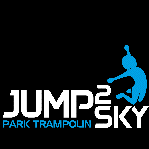 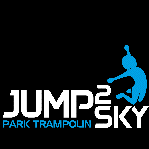 Bolesławice, ul. Wspólna 176-251 Kobylnica10% zniżki przy zakupie biletu w:Jump2Sky Park TrampolinJuniorpark dla Maluchów2Handel Obwoźno-DetalicznyJan JurgiewiczSłupsk ,ul. Wileńska 3976-20015% zniżki na cały asortyment3Przedszkole
Ekologiczno-Językowe„Poziomka”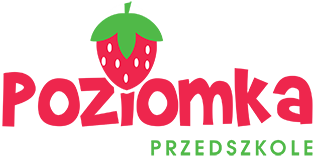 Słupsk, ul. Aleja nad Rzeką 9,76-200zwolnienie z opłaty wpisowej 100 złulga 15% na pobyt w przedszkolu drugiego i kolejnego dziecka z tej samej rodziny 4MUZEUM POMORZA ŚRODKOWEGO W SŁUPSKUul. Dominikańska 5-9
76-200 Słupsk;Swołowo 8
76-200 Słupsk;Kluki 27
76-214 SmołdzinoZamek Książąt Pomorskich i Młyn Zamkowy – 15% zniżkiBiały Spichlerz – 15% zniżkiMuzeum Wsi Słowińskiej w Klukach – 15% zniżkiMuzeum Kultury Ludowej Pomorza w Swołowie – 15% zniżki5CENTER ZOO sp. z o.o.Kraków, ul. Prądnicka 12,30-002 Kraków5% rabatu na zakup towarów i usług w sklepie internetowym Krakvet.pl.6POCIECHAHurtownia Artykułów Dziecięcych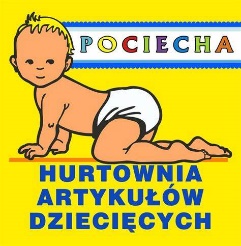 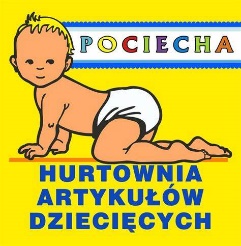 Słupsk, ul Bałtycka 15,76-2005% rabatu na wszystkie zakupy w Hurtowni
(rabaty nie sumują się z innymi promocjami, chyba, że dana promocja wyraźnie zezwala na takie połączenie)7„Twoja-Szkoła”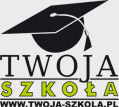 Słupsk,
ul. Wojska Polskiego 46-47/1476-200nauka w liceum dla dorosłych za darmonauka w szkole policealnej dla dorosłych za darmo10% zniżki na kursy kwalifikacyjne8P.H.U. „RAFEX”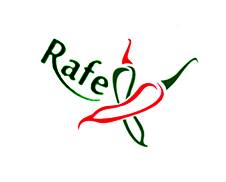 Słupsk, ul. Wileńska 39/23,76-200Rabat 20% na usługi szewskie:wymiary fleków,zelówki,stalki,obcasyklejenie obuwia.Rabat 10% na usługi cholewkarskie:poszerzanie i zwężanie cholewek.10% rabatu na usługi związane z dorabianiem kluczy:domowych,nawiercanych,samochodowych.9TECH-BUD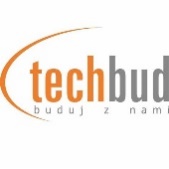 Swochowo 13,76-200 Słupsk20% zniżek na cały asortyment hurtowni10„Madmax”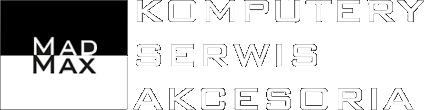 Słupsk,
ul. Wileńska 39 box 40,76-20025% rabatu na usługi serwisowe11Akademia Pomorska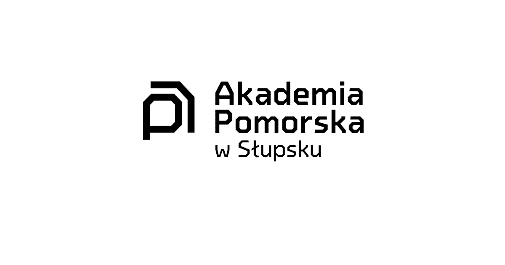 Słupsk,Ul. Bohaterów Westerplatte 64,76-200Uniwersytet dla dzieci – 50% rabatu z opłaty rekrutacyjnej oraz za udział w zajęciach dla słuchaczy,zwolnienie z opłaty rekrutacyjnej, za legitymację oraz dyplom10% zniżki dla studentów niestacjonarnych.12„Carbopol”Słupsk,
ul. Słoneczna 16c76-2003% rabatu przy zakupie:węgla,koksu,brykietu.13Nowy Teatr im. Witkacego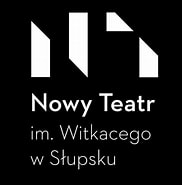 Słupsk,
ul. Lutosławskiego 1,76-200Zakup biletów na spektakle w cenie biletu grupowego.14Zakład Optyczny Stolc s.c.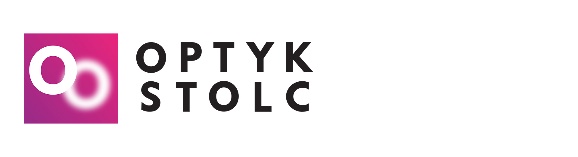 Słupsk,
ul. Mickiewicza 35,76-2005% rabatu na okulary korekcyjne15Anetta Dekoracja Okien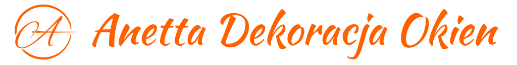 Słupsk,
ul. Wolności 37-38, box 17,76-20020% rabatu na usługi krawieckie w zakresie szycia dekoracji okien16Księgarnia „Ratuszowa” H.J.K. Sawiccy sp. J.Słupsk,
ul. Filmowa 5,
76-200Korzystanie z Programu Lojalnościowego i otrzymanie karty Cashback w księgarni.17Księgarnia P.H. „Iwona”Słupsk,
ul. Wileńska C.H. Manhattan box 89,
76-200Rabaty w wysokości15% na artykuły szkolne, papiernicze, biurowe,10% na galanterię szkolną (plecaki, piórniki),5% na podręczniki szkolne i książki.18P.H.U. „Piotruś”Słupsk,
ul. Wojska Polskiego 20Rabat 5% na asortyment sklepu nie objęty przeceną
(okresowo w wysokości 10%)19TEB Edukacja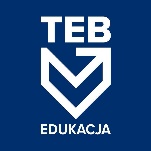 Słupsk,
ul. Wojska Polskiego 29,
76-200Rabat 10% na kierunkach płatnych w szkole policealnej.20PRIMO
Hurtownia Papiernicza Sp. j.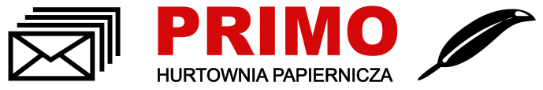 Słupsk,
ul. Małachowskiego 26,ul. Szarych Szeregów 776-2007% rabatu na cały asortyment21OSK „PLUS”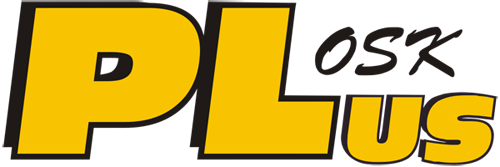 Słupsk,
ul. Kilińskiego 48/B2,
76-200100 zł rabatu na prawo jazdy kat.:A, A1, A2,B,C,D,BE, CE.22AVAILO SP. Z O.O.Usługa internetowa10 % zniżki na zakup pakietu Mecenas Direct (w ramach, którego można uzyskać pomoc prawną udzielaną przez adwokatów, radców prawnych i doradców podatkowych)10 % zniżki na zakup pakietu Mecenas Direct dla Rodziny (w ramach, którego można uzyskać pomoc prawną udzielaną przez adwokatów, radców prawnych i doradców podatkowych)23KLUCZ SERWISSłupsk,
ul. Starzyńskiego 6-7/5,76-20010% rabatu na wykonywane usługi24DOMSAN
USŁUGI FOTOGRAFICZNE
SYLWIA TOMCZYKul. Starzyńskiego 4/176-200 Słupsk20 % na zdjęcia do dokumentów10 % na usługi fotograficzne25TELAKCESS.COMul. Szczecińska 58,76-200 SłupskC.H. Jantar10 % na produkty do 60 zł5% na produkty powyżej 60 zł26„MARTA” SKLEP KOSMETYCZNYul. Wileńska 39C.H. Manhatan Box192/193
76-200 Słupsk5% zniżki na cały asortyment27HOTEL „MILENA” W MILÓWCEul. Dworcowa 22.34-360 Milówka30% na 7 noclegów z wyżywieniem (śniadanie i obiadokolacje)700 zł za cały pobyt – osoba dorosła (cena bez zniżki 1000 zł)600 zł za cały pobyt dziecko 4-12 lat210 zł za cały pobyt dziecko 0-4 lat śpiące z rodzicamiZakwaterowanie w pokojach 2 i 3 osobowych, 4 osobowych apartamentach z dwoma sypialniami lub 6 osobowych apartamentach z 3 sypialniami.28CENTRUM RAKIETOWE ŁUKASZ TULIMOWSKIul. Wspólna 1BolesławicePark Wiatraki5% zniżki na:zajęcia grupowe tenisa ziemnegowynajęcie kortu tenisowego wynajęcie klatki do squash’a29BAŁTYCKA GALERIA SZTUKI WSPÓŁCZESNEJ W SŁUPSKUul. Partyzantów 31a,76-200 Słupskbezpłatne zwiedzanie Galerii w terminie od 1 lipca do 31 sierpnie30FIRMA USŁUGOWA JOLANDERul. Wiejska 4ul. Herbsta 1676-200 Słupsk10% zniżki na wszystkie usługi fryzjerskie wykonywane w salonie.31KSIĘGARNIA PEGAZul. Wojska Polskiego 41/42,
76-200 Słupsk10 % rabatu na:beletrystykęalbumy, atlasyart. papiernicze.32PAŃSTWOWY TEATR LALKI „TĘCZA”ul. Waryńskiego 276-200 SłupskZakup biletu w cenie biletu ulgowego w wysokości 10 zł, zarówno dla dorosłych jak i dzieci33FIRMA USŁUGOWO HANDLOWA „RAFJOLI”Słupsk,
ul. Braci Gierymskich,76-20010% zniżki na kwiaty cięte i doniczkowe,5% rabatu na ceramikę, art. dekoracyjne, rękodzieło oraz kompozycje własne